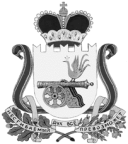 АДМИНИСТРАЦИЯВЯЗЬМА - БРЯНСКОГО СЕЛЬСКОГО ПОСЕЛЕНИЯВЯЗЕМСКОГО РАЙОНА  СМОЛЕНСКОЙ ОБЛАСТИП О С Т А Н О В Л Е Н И Еот   26.12.2016                                                                                   №  127	Администрация Вязьма - Брянского сельского поселения Вяземского района Смоленской области   п о с т а н о в л я е т:	1. Внести в муниципальную программу ««Профилактика экстремизма и терроризма, предупреждения межнациональных конфликтов в Вязьма – Брянском сельском поселении Вяземского района Смоленской области» на 2016 - 2018 годы (в редакции постановления Администрации Вязьма-Брянского сельского поселения Вяземского района Смоленской области от 02.06.2016 № 58) следующие изменения где:	1.1 В паспорте программы позицию «Объемы  и источники             
финансирования » изложить в новой редакции2. Обнародовать настоящее постановление путем размещения на информационном стенде и официальном сайте Администрации Вязьма -Брянского сельского поселения Вяземского района Смоленской области в информационно-телекоммуникационной сети «Интернет» (вязьма-брянская.рф).	3. Контроль за исполнением настоящего постановления оставляю за собой.Глава  муниципального     образованияВязьма - Брянского  сельского поселенияВяземского района Смоленской области                                      В.П. ШайтороваО внесении изменений в  муниципальную программу «Профилактика экстремизма и терроризма, предупреждения межнациональных конфликтов в Вязьма - Брянском сельском поселении Вяземского района Смоленской области» на 2016 – 2018 годыОбъемы    и       источникифинансирования Общий объем финансирования из бюджета Вязьма – Брянского сельского поселения Вяземского района Смоленской области составляет - 2,0 тыс. руб., в том числе по годам:2016 год - 0,0 тыс. руб.2017 год - 1,0 тыс. руб.2018 год - 1,0 тыс. руб.